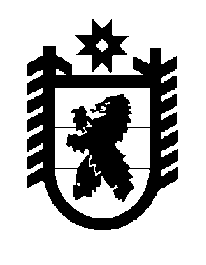 Российская Федерация Республика Карелия    ПРАВИТЕЛЬСТВО РЕСПУБЛИКИ КАРЕЛИЯПОСТАНОВЛЕНИЕот 11 марта 2019 года № 103-Пг. Петрозаводск Об установлении величины прожиточного минимума на душу                         населения и по основным социально-демографическим группам               населения по Республике Карелия за четвертый квартал 2018 года	В соответствии с Законом Республики Карелия от 16 августа 1995 года              № 73-ЗРК «О прожиточном минимуме» Правительство Республики Карелия              п о с т а н о в л я е т:	1. Установить величину прожиточного минимума на душу населения и по основным социально-демографическим группам населения по Республике Карелия за четвертый квартал 2018 года:	1) по северной части Республики  Карелия  (Беломорский, Калевальский, Кемский, Лоухский районы, г. Костомукша):	2) по Республике  Карелия,  кроме северной части:	3) в целом по Республике Карелия:2. Опубликовать настоящее постановление в газете «Карелия».Исполняющий обязанностиГлавы Республики Карелия 					                А.Е. Чепикна душу населения13 664 рублятрудоспособное население14 816 рублейпенсионеры11 574 рублядети12 864 рубля;на душу населения12 700 рублейтрудоспособное население13 846 рублейпенсионеры10 681 рубльдети11 807 рублей;на душу населения12 829 рублейтрудоспособное население13 975 рублейпенсионеры10 798 рублейдети11 957 рублей.